Publicado en Madrid el 12/04/2019 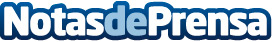 Marruecos: un destino ideal para disfrutar, según Family Morocco TourMarruecos es destino preferente de un buen número de turistas españoles, estando lleno de lugares donde vivir una aventura las próximas vacaciones. Family Morocco Tour, empresa líder de los viajes especializados a Marruecos, desvela los mejores lugares que visitar en el país vecinoDatos de contacto:Family Morocco Tourhttps://familymoroccotour.com911255055Nota de prensa publicada en: https://www.notasdeprensa.es/marruecos-un-destino-ideal-para-disfrutar Categorias: Fotografía Viaje Artes Visuales Entretenimiento Turismo E-Commerce Consumo http://www.notasdeprensa.es